HORÁRIO DE ATENDIMENTO NA           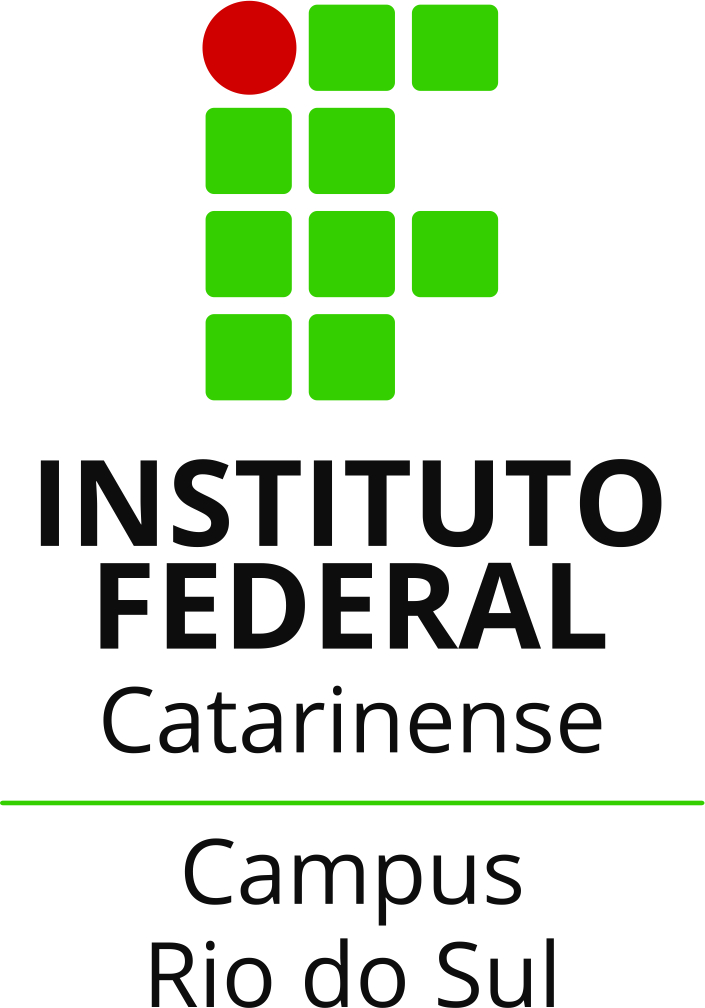 SECRETARIA (UNIDADE TECNOLÓGICA)Horário de atendimentoHorário de atendimento2ª a 6ª feira7h30min - 11h30min12h30min - 19hQuadro de atendimento dos servidores e estagiários do setorQuadro de atendimento dos servidores e estagiários do setorQuadro de atendimento dos servidores e estagiários do setorQuadro de atendimento dos servidores e estagiários do setorQuadro de atendimento dos servidores e estagiários do setorQuadro de atendimento dos servidores e estagiários do setorSEGTERQUAQUISEXWILLIAM7h30 - 11h3012h30 - 16h307h30 - 11h3012h30 - 16h307h30 - 11h3012h30 - 16h307h30 - 11h3012h30 - 16h307h30 - 11h3012h30 - 16h30MATHEUS13h - 19h13h - 19h 13h - 19h 13h - 19h 13h - 19h 